Урок как показатель грамотности и мастерства учителя.Схема №1   Краткий общепедагогический анализ урокаРакурс рассмотрения данного урока - в соответствии с принципами какой концепции данный урок построен и действительно ли он полностью отвечает особенностям данной концепции?Иерархия целей данного урока и ее обоснованность для данной концепции, класса, УМК. Достигнуты ли названные цели, и правильно ли распределено учителем время для их достижения?Содержание урока, его тематическая, ситуативная или проблемная организация, содержательная логика урока.Адекватность выбора типа урока и его структуры в соответствии с целями и принципами (дидактическая логика урока).Адекватность выбора и последовательности средств и методов воспитания, развития и обучения учащихся, а также оценки и контроля результатов их деятельности (методическая логика урока).Индивидуальные особенности учителя, его «изюминка», позволяющие ему достичь положительных результатов.При этом каждый пункт может рассматриваться с одной или нескольких позиций, например:с точки зрения задумки, плана урока - и его реализации;с точки зрения урока как процесса - и его результативности; с точки зрения деятельности учителя и ученика;-	с точки зрения его положительных и отрицательных особенностей. Некоторые из названных пунктов схемы (она должна быть перед глазами и уанализирующего и у анализируемого) частично или полностью редуцируются, сокращаются за счет ответов учителя на вопросы посещающих, а также за счет вводного и завершающего самоанализа учителя и учащихся.Схема № 2Вводный педагогический самоанализпроводится учителем перед посещением его урока коллегами и включает следующие пункты:Общая характеристика класса, с указанием: является ли этот класс гимназическим, профильным, обучающимся по углубленной программе по ряду предметов; является ли состав учащихся гомогенным по уровню подготовки или в нем особенно видна темпо-уровневая или профильная дифференциация учащихся; оценивается ли класс учителем условно как «сильный» или «слабый»; отстает ли данный класс по каким-либо причинам от предусмотренного ранее темпа продвижения в рамках программы.Общая характеристика педагогического процесса в данном классе: в рамках какой педагогической или методической концепции проводится обучение в данном классе (при необходимости должна быть дана общая характеристика концепции); используются ли какие-то авторские или рабочие программы, по каким учебникам проводится обучение (при необходимости должна быть дана характеристика У МК); проводится лив классе какая-то экспериментальная работа (при необходимости - краткая характеристика).Общая характеристика урока: его цели (с обоснованием их иерархии), задачи, тема и/или проблема; вид урока и его место «в цепочке» других уроков; структура урока и ожидаемый результат.Схема № 3Завершающий педагогический самоанализПроводится учителем после урока перед тем, как слово для разбора урока возьмут посетившие его коллеги.Соответствие проведенного урока концепции и предварительному замыслу и плану учителя.Корректность постановки и ранжирования целей и задач урока и степень достижения этих целей отдельными учениками, группами учеников или всем классом.3.	Адекватность построения урока в структурном плане.4.	Адекватность подбора учителем средств с учетом целей, принципов, а
также реальных особенностей класса и специфики материала.Заключение: что бы учитель изменил сам в данном уроке, что бы он распространил более широко, какие выводы для своей дальнейшей деятельности сделал.Кроме завершающего педагогического самоанализа педагога иногда может практиковаться завершающий самоанализ класса. При этом учащиеся объясняют: как они поняли смысл и цель данного урока; насколько он способствовал их продвижению; насколько он отвечал их интересам; что и почему удалось и/или не удалось им на уроке; что они бы изменили, какие выводы для своей дальнейшей деятельности они бы сделали. 58Кроме общепедагогического краткого анализа может даваться углубленный целевой анализ:1.	Концептуальный (содержательный и структурный).2.	Углубленный анализ с конкретных педагогических, психологических,
методических, санитарно-гигиенических, этических и других позиций.Такой анализ может быть автономным (например, схемы 4,5,6) или сопоставительным (например, схема 7).Автономным (изолированным) мы условно называем анализ отдельного урока, при котором его взаимосвязь с другими уроками очерчивается лишь кратко для определения его места в последовательности учебных занятий, иными словами, это - относительно изолированный анализ урока.Сопоставительный анализ концентрируется на:сопоставлении уроков при различных подходах,сравнении уроков в рамках одного и того же подхода, но в разных классах,сравнении уроков по одному и тому же предмету, но по различным учебникам,-	сопоставлении уроков по различным предметам в одном и том же классе, -отслеживании динамики обученности, воспитанности, развитости способностей учащихся в рамках цикла уроков или в какие-то специально намеченные отрезки времени,-	сопоставлении эффективности отдельных организационных форм, приемов, методов, средств для достижения одной и той же цели и т.п.Сопоставительный анализ особенно важно осуществлять там, где проводится научный эксперимент, где используются новые подходы, технологии, авторские методики, новые учебники и учебные пособия. Сопоставительный анализ и сопоставительные контрольные срезы дополняют друг друга.Мы рекомендуем учителю схемы общепедагогического анализа уроков, разработанные Л.Т. Охитиной, Г.М. Коджаспировой, М.В. Кухаревым, Ю.А. Конаржевским, схемы психологического, методического анализа уроков по различным предметам и анализа инновационных и нетрадиционных уроков, собранные СВ. Кульневичем, Т.П. Лакоцениной (18,19), а также схемы анализа урока с этических, санитарно-гигиенических и методических позиций (в ракурсе различных педагогических и методических подходов) и схемы выборочного и целевого анализа учебных занятий, опубликованные нам и в 1996 и 2000 годах (2,3) и неоднократно используемые рядом авторов в более поздних изданиях (по непонятным причинам -без ссылок).Ниже приведем ранее не публиковавшиеся или в значительной степени откорректированные авторские схемы различных видов анализа.Схема № 4	Концептуальный анализ урока1. Концептуальная основа данного урока (автор и название концепции), сфера ее использования (в каких классах, типах образовательных учреждений), ее общая характеристика (стратегическая идея, система принципов, целей, отбор и организация содержательного материала, средства обучения и контроля, типология учебных занятий и упражнений). Соответствие данной концепции и программных требований, обеспеченность данной концепции учебными пособиями и учебниками, дополнительными материалами, разработанными учителем.Реализация на уроке (как - на каком этапе, как - в каком виде деятельности) общепедагогических принципов и принципов данной концепции.Корректность постановки целей данного урока в ракурсе общей системы целей при данной концепции и степень достижения поставленных целей.Правильность выбора типа и вида урока, его места в цикле и его внутреннего структурирования (этапности) с позиций подхода.Правильность содержательного наполнения урока и его содержательная логика с позиций подхода.Адекватность используемых на уроке средств обучения и контроля, их последовательность с точки зрения концепции.Результативность урока и адекватность контрольно-оценочной деятельности учителя и учащихся с концептуальной точки зрения.Схема № 5Методический анализ урока	Концептуальная основа данного урока: является ли он уроком воспитательной, когнитивной или развивающей направленности (или для обучения языковым дисциплинам и предметам эстетико-художественного цикла, коммуникативной или прикладной направленности).2.	Целеполагание на уроке:а)	основная цель урока: правомерность постановки данной цели в цикле
или блоке уроков, ее конкретизация и детализация; достижение данной цели и
ее составляющих (более частных целей) на уроке - для данного контингента
учащихся, на различных уровнях, например, на уровне ознакомления и осмысления, на уровне репродукции и использования, на уровне комбинирования и
использования, на продуктивном или творческом уровне;б)	сопутствующие цели: правомерность постановки их на уроке, соотнесение их и основной цели, достижение сопутствующих целей (степень и уровень);в)	характер постановки целей для учащихся и мотивирование учащихся
(цели могут «задаваться» учителем или выводиться самими учащимися).3.	Дидактическая логика урока:а)	тип, вид, структура урока (назвать структурные звенья), ее обоснованность, хронометрирование урока (структурных компонентов урока) и целесообразность распределения времени;б)	особенности оргмоментов и мотивационно-целевой экспозиции;в)	целесообразность и характер проверки домашнего задания;г)	при когнитивном подходе: характер презентации нового материала со
стороны учителя и характер его осмысления и восприятия со стороны учеников;
60при развивающем подходе: особенности поиска и выбора нового материала учащимися для решения поставленной проблемы, особенности презентации материала учителем, учебником, а также самими учениками друг другу;-	при воспитательном подходе: диалогический характер презентации, осмысления и восприятия материала; степень инициативности и самостоятельности учащихся на этапе презентации материала;д)	характер проработки нового (запоминание, воспроизведение и использование материала или развитие умений и навыков);е)	оценочная деятельность учителя и самооценка учащихся;ж)	организация домашней работы (общей для всех или дифференцирован-
ной, обязательной или на выбор, завершающей и закрепляющей или предваряющей новую порцию материала, которую предполагается дать на следующем
уроке, для последующего контроля на уроке или для самоконтроля.4.	Методическая логика урока:а)	использование различных средств обучения:заданий различного характера, образцов, инструкций, алгоритмов, правил, опор (схем, моделей, смысловых, содержательных, вербальных ориентиров, текстов как опор, планов, иллюстративной и прочей наглядности и т.п.), ключей для самоконтроля, временных ограничителей, информационных источников и носителей, в том числе ТСО, мультимедийных средств, доски, карточек, плакатов и опорных сигналов;адекватность использованных средств основной и сопутствующим целям урока; правомерность использования средств на данном этапе урока; эффективность использования средств в данном классе; грамотное использование и сочетание средств в разных видах деятельности;б)	использование различных методических приемов:адекватность данного приема основным и сопутствующим целям;обоснованность места использования данного приема;эффективность использования данного приема;грамотное использование и сочетание приемов в данном виде деятельности;в)	использование различных организационных форм в учебно-воспитательной деятельности:индивидуальная, дифференцированная, групповая, парная, фронтальная работа, КСО и др.;адекватность и уместность выбранных учителем форм, их сочетание и сменяемость; эффективность использования.Содержательная логика урока, его информационная ценность.Результативность урока.Целевой анализ урока может быть направлен на выявление мастерства учителя в использовании отдельных форм, средств и методов обучения или на использование авторских методик обучения, в том числе разработанных самим учителем.Схема № 6Анализ форм, средств, методов обучения (авторских методик)Краткая общая характеристика урока: концептуальный характер урока, цели и задачи, структура, средства, методические приемы, формы обучения на уроке и степень достижения результатов.Общая характеристика анализируемой формы, средства или метода обучения. Принятая сфера использования данной формы, средства или метода (на каком этапе, в каком типе или виде упражнений, для какого контингента учащихся).Адекватность данного метода, средства или формы обучения принципам, основным и сопутствующим целям урока.Уместность использования данного метода, формы или средства обучения на данном этапе урока и в данном виде деятельности.Учет учителем индивидуальных и возрастных особенностей учащихся и соответствующая адаптация применяемого метода, формы и средства обучения.Учет смысловых и содержательных особенностей материала, соответствующая адаптация применяемого метода, формы или средства обучения.Возможность сочетания данного метода, формы или средства обучения с другими.11оявление индивидуального стиля учителя при использовании данного метода, формы или средства обучения.Результативность использования данной формы, средства или метода обучения.Сопоставительный анализ урока может также осуществляться с различных позиций. Приведем общую педагогическую схему сопоставительного анализа урока (см. схему 7).Схема № 7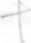 Сопоставительный анализ урокаКраткая общая характеристика урока: концептуальный характер урока, цели и задачи, структура, средства, методические приемы, формы обучения на уроке и степень достижения результатов.Целесообразность сопоставления данного урока с другими уроками цикла, блока, цепочки уроков или аналогичных по характеру и месту уроков в рамках учебного года.Связь данного урока с уроками по другим предметам по содержанию, целям и/или организационным особенностям:а)	связь целей данного урока и целей других уроков по данному предмету и
по другим предметам (целевая прогрессия);б)	прогрессия в характере и способах презентации материала;в)	профессия в использовании разнообразных форм, средств и методических приемов в обучении на данном уроке и на других уроках. Сочетание мате-
риала учебника и дополнительных материалов из различных источников;г) динамика контроля в рамках цикла уроков.Связь данного урока с внеурочной воспитательной и развивающей деятельностью в школе. Содержательная связь данного урока с жизнью семьи и ближайшего окружения учеников, с жизнью школы, города, региона, страны, мира.Связь данного урока с самостоятельной, в том числе домашней, работой учащихся в цикле. Использование различных видов предваряющих заданий (заданий перед уроком, заданий на месяц, на четверть, на год).Приведенные здесь схемы урока - это опоры, которые помогают учителю целенаправленно и четко анализировать свои уроки и уроки своих коллег. Но к ним ни в коем случае нельзя подходить формально, как к обязательным неизменным застывшим схемам. Учитель может сокращать и расширять их, разрабатывать свои схемы, которые возможно будут ближе к его подходам и к его школьной практике. Кроме того, каждое положение в них должно обязательно подтверждаться примерами с живого урока.